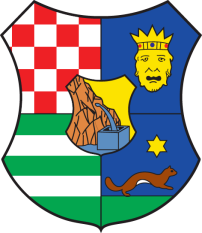 Republika Hrvatska
Zagrebačka županijaSukladno članku 9. Pravilnika o općim uvjetima dodjele donacija, subvencija i kapitalne pomoći  iz Proračuna Zagrebačke županije („Glasnik Zagrebačke županije“, broj 3/16, 25/16, KLASA: 022-01/16-01/29, URBROJ: 238/1-03-16-25 i 1/17), članku 9. Odluke o uvjetima, kriterijima i postupku za ostvarivanje prava na sufinanciranje nabave medicinske i laboratorijske opreme bolničkih ustanova i poliklinika na području Grada Zagreba (KLASA: 022-01/17-01/04, URBROJ: 238/1-03-17-21) i sukladno Akcijskom planu javnih potreba u zdravstvu Zagrebačke županije za 2018. godinu („Glasnik Zagrebačke županije“, broj 44/17)Zagrebačka županija raspisujeČlanak 1.Predmet Javnog poziva za sufinanciranje nabave medicinske i laboratorijske opreme bolničkih ustanova i poliklinika na području Grada Zagreba u 2018. godini (u daljnjem tekstu: Javni poziv) je javno prikupljanje prijava za neposredno sudjelovanje Zagrebačke županije u sufinanciranju nabave medicinske i laboratorijske opreme za bolničke ustanove i poliklinike na području Grada Zagreba, koje pružaju zdravstvene usluge specijalističko-konzilijarne zdravstvene zaštite i bolničke usluge stanovnicima Zagrebačke županije.Članak 2.Cilj Javnog poziva je neposredno sudjelovanje Zagrebačke županije u opremanju medicinskom i laboratorijskom opremom bolničkih ustanova i poliklinika na području Grada Zagreba, koje pružaju zdravstvene usluge specijalističko-konzilijarne zdravstvene zaštite te bolničkog liječenja stanovnicima Zagrebačke županije, prvenstveno u svrhu unapređenja dijagnostike.Članak 3.Javnim pozivom nije propisana vrsta ni kvaliteta medicinske i laboratorijske opreme, ali se prioritetnom utvrđuje dijagnostička medicinska i laboratorijska oprema.Ukupne troškove nabave Zagrebačka županija će sufinancirati nepovratnim novčanim sredstvima u visini 50% investicije, odnosno do najvećeg iznosa od 50.000,00 kuna  (s uključenim PDV-om) po prijavi. Nabavu medicinske ili laboratorijske opreme provodi bolnička ustanova ili poliklinika, podnositelj zahtjeva za sufinanciranje nabave.Članak 4.Nepovratna novčana sredstva bit će isplaćena bolničkim ustanovama i poliklinikama isključivo za troškove nabave medicinske i laboratorijske opreme, nakon provedene nabave. Maksimalni iznos sredstva koji bolnička ustanova ili poliklinika može ostvariti u istoj kalendarskoj godini iznosi 50.000,00 kn (s uključenim PDV-om).Članak 5.Podnositelji prijava mogu biti bolničke ustanove i poliklinike koje moraju udovoljavati sljedećim uvjetima:da je njihovo sjedište na području Grada Zagreba;da je njihov osnivač Republika Hrvatska ili Grad Zagreb;da pružaju specijalističko-konzilijarnu zdravstvenu zaštitu i/ili usluge bolničkog      	 liječenja za  stanovnike/osiguranike s područja Zagrebačke županije,da imaju osigurana vlastita sredstva za nabavu medicinske ili laboratorijske opreme za koju podnose prijavu za sufinanciranje.Članak 6.Podnositelji prijave moraju priložiti sljedeću dokumentaciju:potpisan, ovjeren i cjelovito popunjen obrazac Prijave za podnošenje zahtjeva za sufinanciranje nabave medicinske ili laboratorijske opreme;  presliku izvatka iz sudskog registra Trgovačkog suda u Zagrebu, ne stariju od 6 mjeseci;ponudu dobavljača za nabavu medicinske ili laboratorijske opreme, u svrhu nabave koje se podnosi prijava za sufinanciranje,potpisan i ovjeren obrazac Izjave da imaju osigurana vlastita sredstva za nabavu.Članak 7.Prihvatljivi su troškovi nabave medicinske i laboratorijske opreme koju ustanove (prijavitelji) koriste u svrhu obavljanja svoje djelatnosti, a koja će doprinijeti prvenstveno unapređenju dijagnostike, bolničke zdravstvene zaštite, specijalističko-konzilijarne djelatnosti te laboratorijske i druge dijagnostike. Slijedeći troškovi nisu prihvatljivi:potrošni materijal i sitni inventar,nabava namještaja (ormari, kreveti, stolići, stolovi i sl.),nabava opreme za održavanje i zaštitu, nabava vozila,najam medicinske i laboratorijske opreme,popravak opreme,ostali troškovi koji ne spadaju u nabavu medicinske i laboratorijske opreme usluge (investicijsko i tekuće održavanje, investicijsko ulaganje u poslovni prostor i sl.).Članak 8.Prijava na Javni poziv treba biti dostavljena u pisanom obliku, u jednom primjerku, u zatvorenoj omotnici na adresu:ZAGREBAČKA ŽUPANIJA
Upravni odjel za zdravstvo i socijalnu skrb
Ulica grada Vukovara 72/V10 000 Zagreb
s naznakom „Prijava za sufinanciranje nabave medicinske i laboratorijske opreme – NE OTVARAJ“, Prijava se može dostaviti i osobno ili putem dostavljača u Pisarnicu Zagrebačke županije, Zagreb, Ulica grada Vukovara 72, 6. kat. Članak 9.Javni poziv ostaje otvoren do iskorištenja sredstava osiguranih u Proračunu Zagrebačke županije za 2018. godinu.Prijave će biti zaprimane do iskorištenja sredstava, a krajnji rok za dostavu prijave je 31. listopada 2018. godine.  Javni poziv, Upute za prijavitelje, obrazac Prijave i ostali obrasci objavljuju se  na službenim mrežnim stranicama Zagrebačke županije (www.zagrebacka-zupanija.hr), pod: Upravni odjel za zdravstvo i socijalnu skrb – Javni pozivi.
Nepotpune prijave, prijave dostavljene nakon isteka navedenog roka kao i prijave koje se ne odnose na predmet Javnog poziva neće se razmatrati.Članak 10.Za provedbu Javnog poziva nadležan je Upravni odjel za zdravstvo i socijalnu skrb Zagrebačke županije (u daljnjem tekstu: Upravni odjel).Članak 11.Upravni odjel otvara prijavu, utvrđuje da li prijava udovoljava formalnim uvjetima Javnog poziva i izrađuje prijedlog Odluke o dodjeli sredstava za sufinanciranje nabave medicinske ili laboratorijske opreme. O svom radu Upravni odjel vodi zapisnik. Konačnu Odluku o dodjeli sredstava za sufinanciranje nabave medicinske i laboratorijske opreme donosi Župan.Članak 12.Odluka o dodjeli sredstava za sufinanciranje nabave medicinske i laboratorijske opreme sadrži naziv korisnika, naziv medicinske ili laboratorijske opreme i iznos proračunskih  sredstava za sufinanciranje. Odluka se objavljuje na službenim mrežnim stanicama Zagrebačke županije. Članak 13.Uz zadovoljenje formalnih uvjeta prijave na Javni poziv, postupak za ocjenjivanje pristiglih prijava i odabir korisnika sredstava izvest će se na temelju slijedećeg kriterija:-   vrijeme zaprimanja prijave.Članak 14.Po donošenju Odluke o dodjeli sredstava za sufinanciranje nabave medicinske ili laboratorijske opreme, Upravni odjel obavještava podnositelja prijave o iznosu odobrenih financijskih sredstava i dostavlja Ugovor o sufinanciranju nabave medicinske i laboratorijske opreme (u daljnjem tekstu: Ugovor) na potpis. Ustanova postaje korisnik sufinanciranja u trenutku potpisivanja Ugovora sa Županijom.Ukoliko podnositelj prijave ne dostavi potpisani Ugovor u roku od 15 dana od dana primitka ugovora, Upravni odjel će mu poslati požurnicu. Ukoliko podnositelj prijave ne dostavi Ugovor u roku od 15 dana od dana primitka požurnice, smatrat će se da je odustao od dodijeljenih sredstava.Ugovorom se detaljnije uređuju sva pitanja vezana uz dodjelu sredstava za sufinanciranje nabave medicinske  ili laboratorijske opreme (naziv opreme, način i rokovi isplate, odredbe o nemogućnosti prenamjene sredstava, obvezi povrata sredstva te druga prava i obveze ugovornih strana).Članak 15.Zagrebačka županija doznačuje odobrena novčana sredstva za sufinanciranje na IBAN žiro-račun korisnika sredstava, nakon provedene nabave opreme koja je predmet sufinanciranja i zaprimljenog Zahtjeva za isplatu sredstava. Zahtjev za isplatu sredstava mora sadržavati:izvješće korisnika sredstava o provedenoj nabavi,račun dobavljača, ugovor ili drugi dokument iz kojeg je vidljivo da je nabava provedena te koja je cijena opreme čija se nabava sufinancira,primopredajni zapisnik ili drugi dokument iz kojeg je vidljivo da je medicinska/laboratorijska oprema koja je predmet sufinanciranja isporučena bolničkoj ustanovi ili poliklinici,Obrazac Zahtjeva za isplatu sredstava dostupan je na službenim mrežnim stranicama Zagrebačke županije.Krajnji rok za dostavu Zahtjeva za isplatu sredstava je 15. prosinac 2018.Po uredno zaprimljenom Zahtjevu za isplatu sredstava Zagrebačka županija doznačit će novčana sredstva korisniku u roku 15 dana od zaprimanja zahtjeva. Korisnik nije dužan dostaviti posebno izvješće o namjenskom utrošku odobrenih sredstava.Članak 16.Cjelovit tekst Javnog poziva s Uputama za prijavitelje i pripadajućim obrascima biti će objavljen 29. siječnja 2018. godine na službenim mrežnim stranicama Zagrebačke županije (www.zagrebacka-zupanija.hr), pod: Upravni odjel za zdravstvo i socijalnu skrb - Javni pozivi. Detaljne informacije o uvjetima Javnog poziva, načinu dostave prijave, postupku dodjele financijskih sredstava, obaveznoj dokumentaciji uz prijavu, kao i sve ostale informacije vezane uz Javni poziv  sadržane su u Uputama za prijavitelje. Sve dodatne informacije mogu se dobiti osobno u Upravnom odjelu za zdravstvo i socijalnu skrb Zagrebačke županije,  putem telefona 6009-477, 6009-405, ili faxa 6009-432.Članak 17.Sastavni dio ovog Javnog poziva su:Upute za prijavitelje,obrazac Prijave,obrazac Izjave o osiguranim vlastitim sredstvima za nabavu,obrazac Zahtjeva za isplatu sredstava.Zagrebačka županijaJAVNI POZIVza sufinanciranje nabave medicinske i laboratorijske opreme bolničkih ustanova i poliklinika na području Grada Zagreba u 2018. godini